Analyticom COMET	Datum: 02.10.2023 Vreme: 13:10:54 CEST    Odštampao: Ljubiša Vujčić (11222650)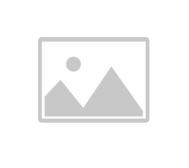 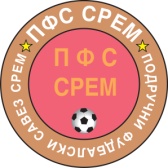 Rezultati i tabelaOrganizacija: (42402) Fudbalski savez područja Sremska MitrovicaTakmičenje: (35246580) Međuopštinska fudbalska liga Srem ZAPAD 23/24 - 2023/2024Poz.: PozicijaOU: Odigrane utakmiceP: PobedeNereš NerešenoP: PoraziPOS: Postignuti golovi	PRI: Primljeni golovi	GR: Gol razlika	Bod: BodoviAnalyticom COMET - Tabela	Stranica: 1 / 1DomaćiGostiRezultatBORACOBILIĆ 19931:4TrgovačkiJEDINSTVO1:1SLOGA 1919 ERDEVIKNAPREDAK1:0BORAC 1925BSK5:1ZMAJBIKIĆ2:1GRANIČAR (A)ZEKA BULJUBAŠA0:4FRUŠKA GORASREM5:0Poz.KlubOUPNerešPPOSPRIGRBod1.BORAC 19257610214+17192.ZEKA BULJUBAŠA7421219+12143.BSK74032120+1124.OBILIĆ 19937331138+5125.SREM73221014-4116.FRUŠKA GORA73131813+5107.SLOGA 1919 ERDEVIK73131113-2108.ZMAJ73131617-1109.JEDINSTVO72321612+4910.BIKIĆ7223911-2811.GRANIČAR (A)72141418-4712.Trgovački7133815-7613.NAPREDAK7124615-9514.BORAC7106823-153